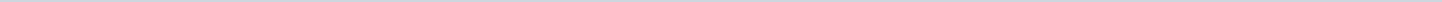 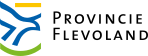 Provincie FlevolandAangemaakt op:Provincie Flevoland28-03-2024 21:35Hoe dan?!1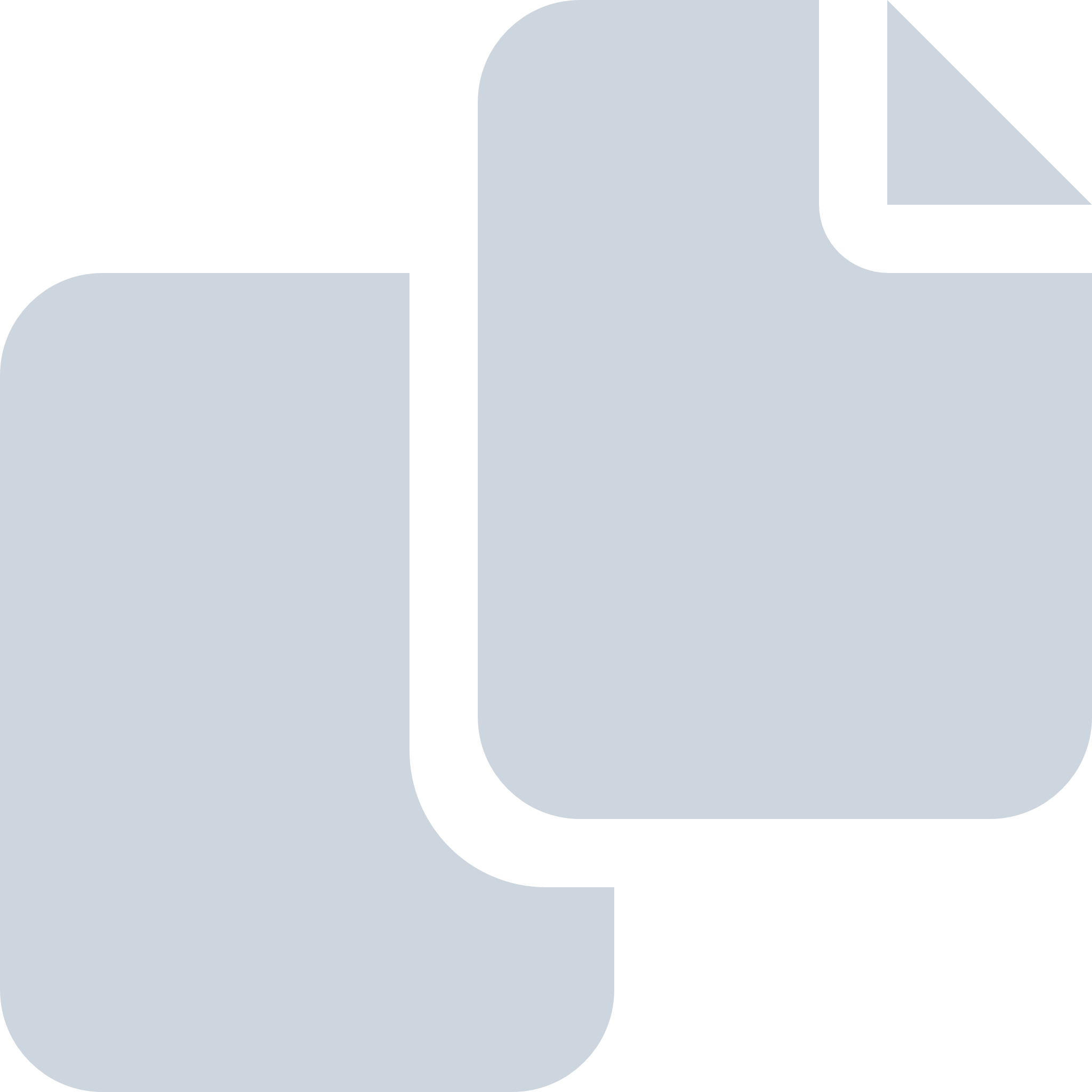 Periode: 2020#Naam van documentPub. datumInfo1.Signalement van de Raad voor het Openbaar Bestuur - Kennis delen09-03-2020PDF,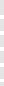 242,03 KB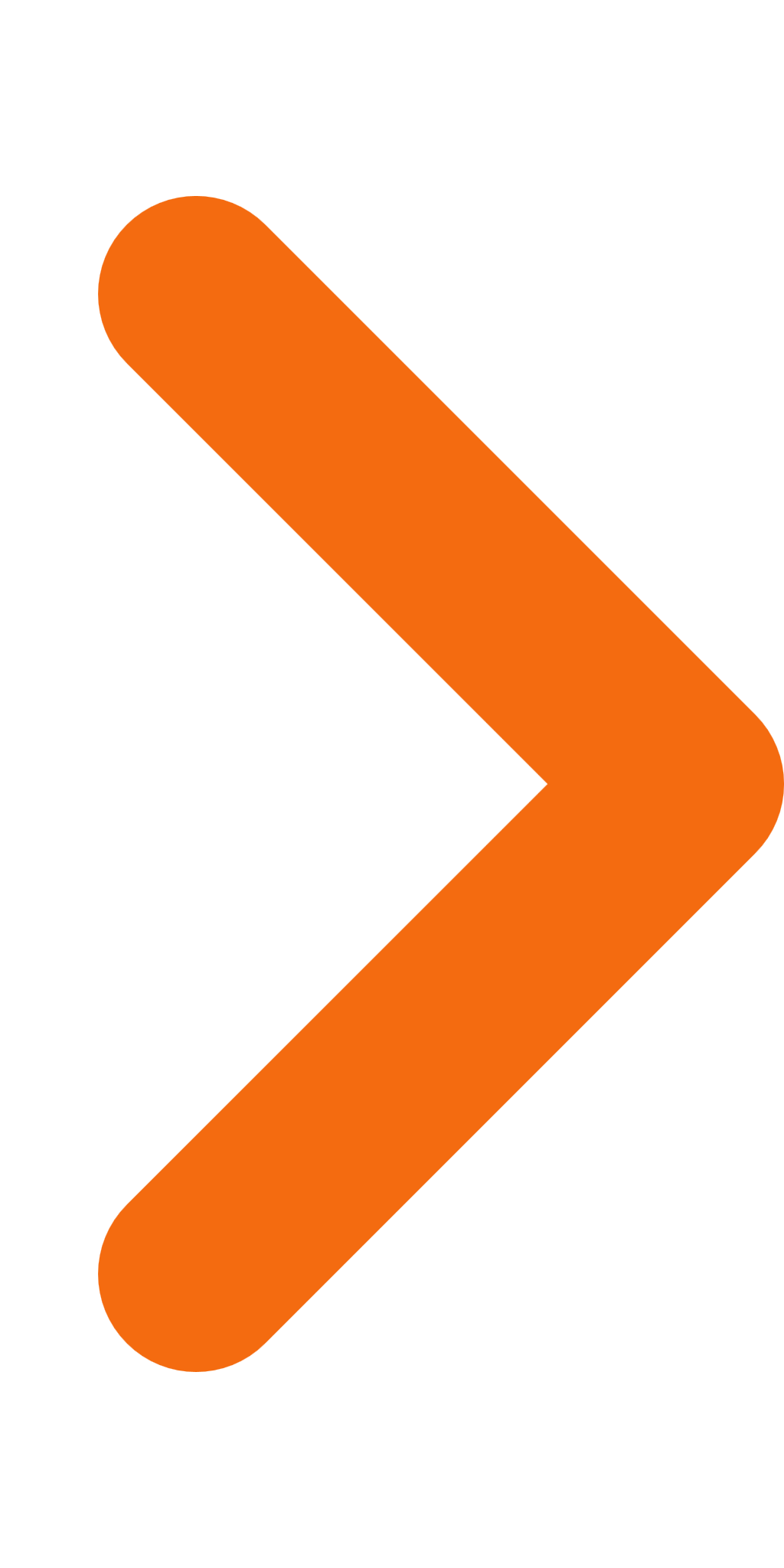 